О внесении изменений в постановление администрации г. Канска от 18.12.2015 № 1855Руководствуясь статьями 30, 35 Устава города Канска, ПОСТАНОВЛЯЮ:1. Внести в Постановление от 18.12.2015 № 1855 «О назначении публичных слушаний по проекту планировки и межевания территории малоэтажной застройки в мкр. им. Михаила Шатова в г. Канске» (далее - Постановление) следующие изменения:1.1. В пункте 1 Постановления слова «на 11.00 часов 20 января 2016 года» заменить словами «на 11.00 часов 17 февраля 2016 года».1.2. В пункте 3.4 Постановления слова «до 18.01.2016» заменить словами «до 15.02.2016».2. Ведущему специалисту отдела культуры администрации г. Канска (Назаровой А.В.) разместить настоящее постановление на официальном сайте администрации города Канска в сети интернет и опубликовать в газете «Официальный Канск».3. Контроль за выполнением настоящего Постановления возложить на управление архитектуры, строительства и инвестиций администрации города Канска 4. Постановление вступает в силу со дня официального опубликования.Глава города Канска                                                                                      Н.Н. Качан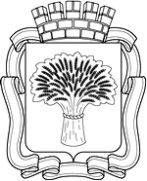 Российская ФедерацияАдминистрация города Канска
Красноярского краяПОСТАНОВЛЕНИЕРоссийская ФедерацияАдминистрация города Канска
Красноярского краяПОСТАНОВЛЕНИЕРоссийская ФедерацияАдминистрация города Канска
Красноярского краяПОСТАНОВЛЕНИЕРоссийская ФедерацияАдминистрация города Канска
Красноярского краяПОСТАНОВЛЕНИЕ         11.01.2016№ 	02